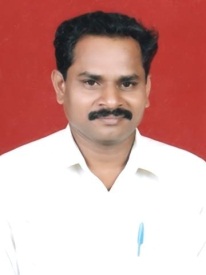               Ikzk- MkW- n-ds-xa/kkjs ;kaph lkfgR;laink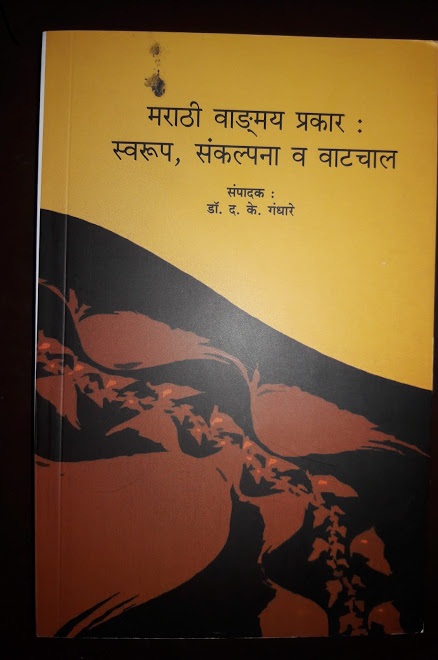 “kCnky; izdk”ku Jhjkeiwj]2017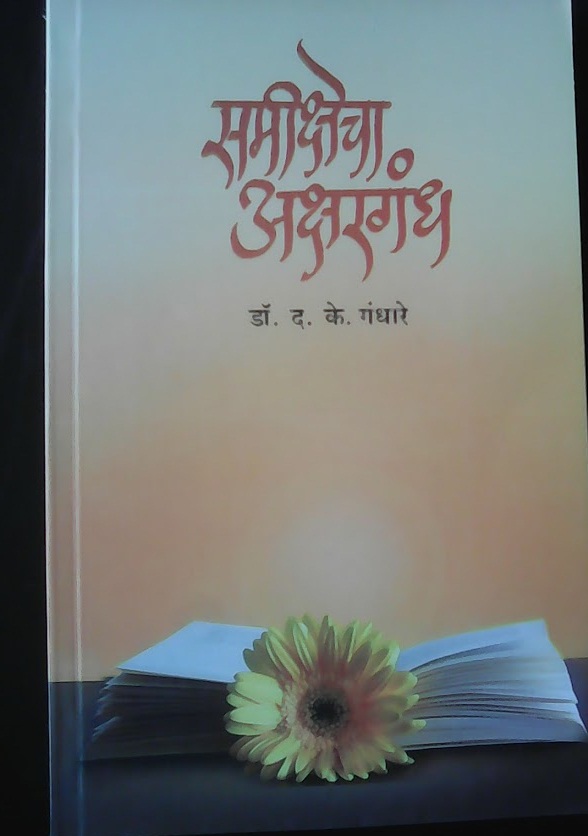 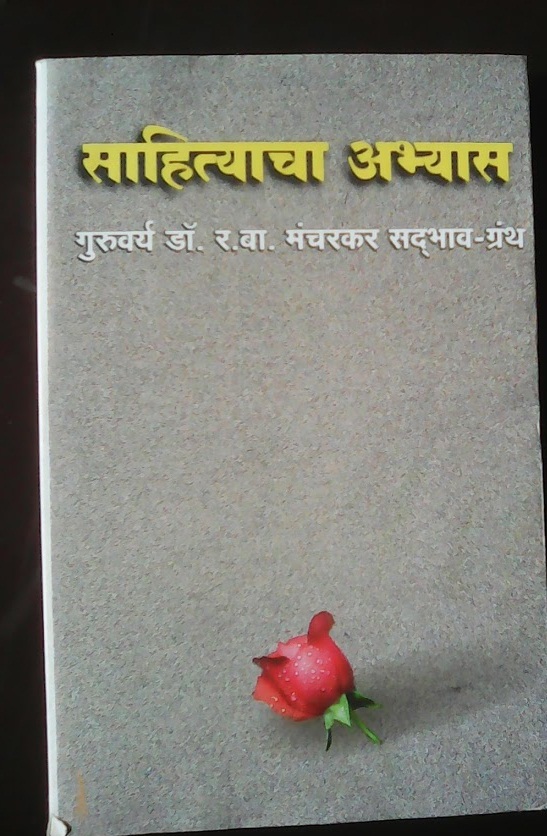 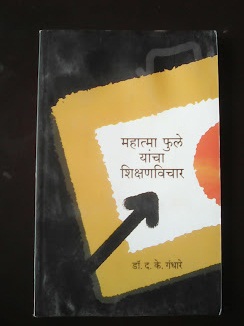 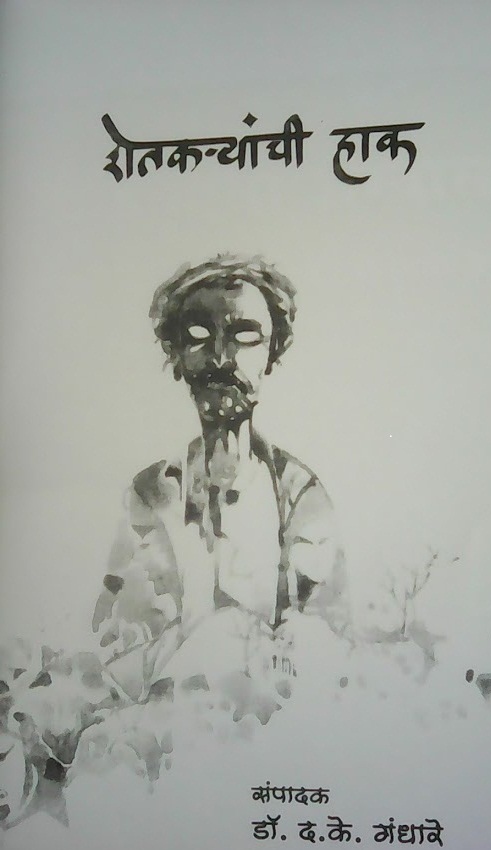 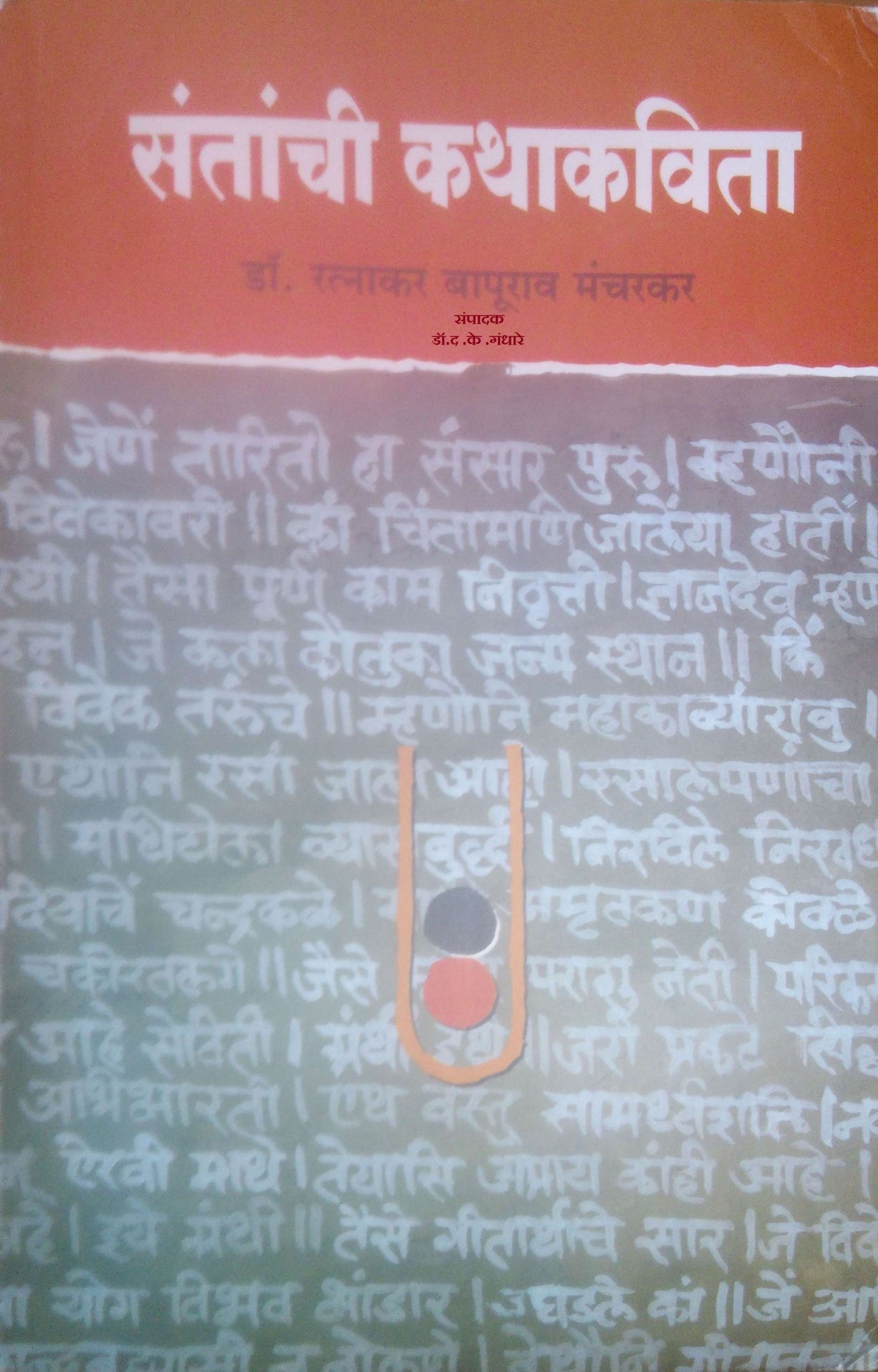 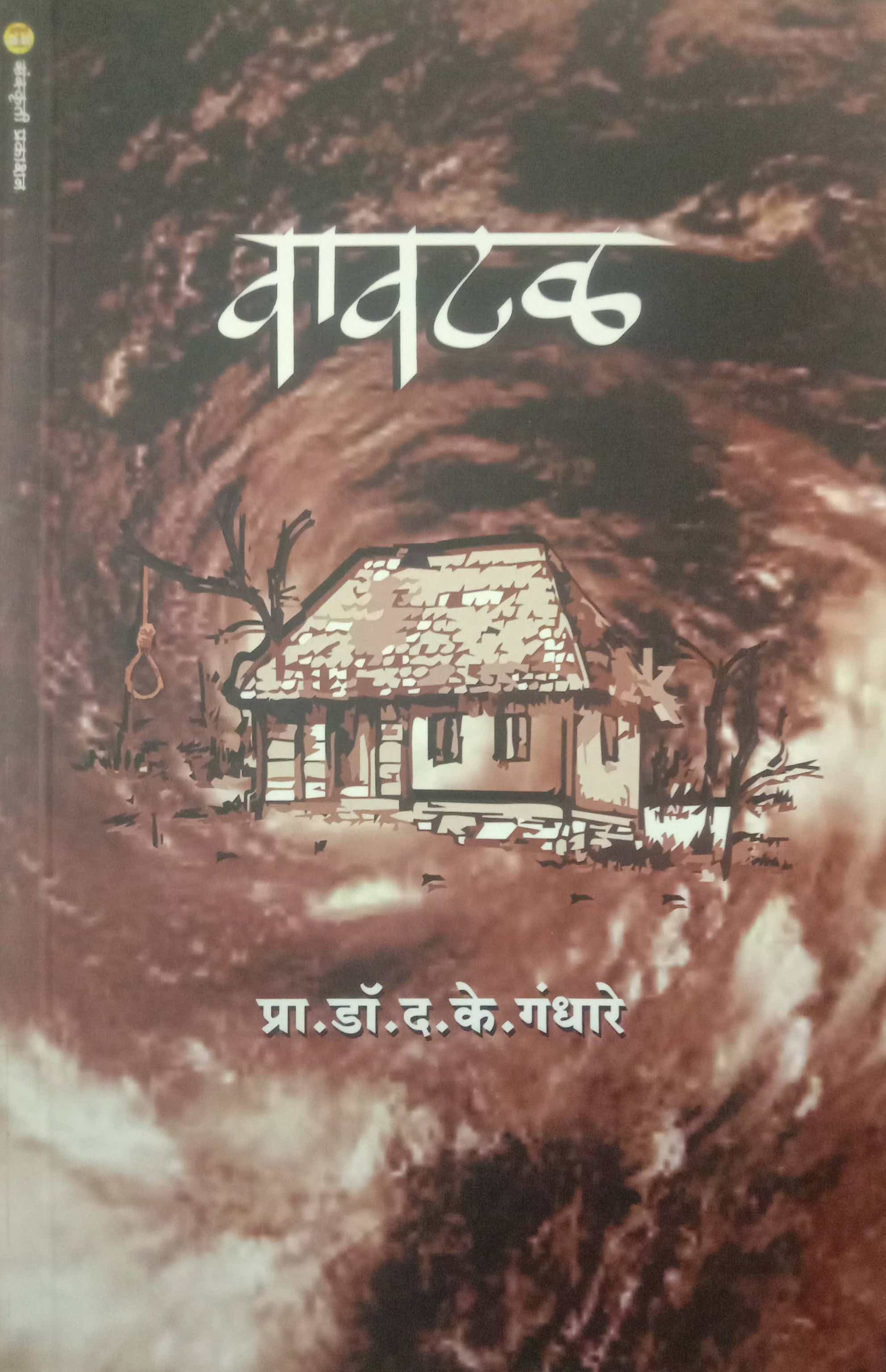 